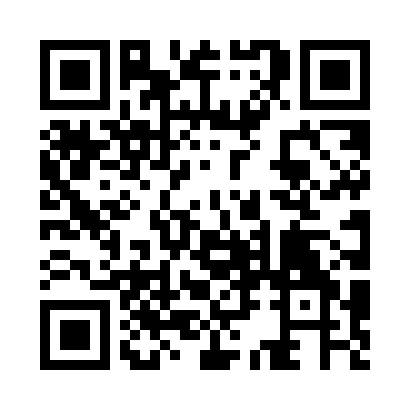 Prayer times for Ingleby, Derbyshire, UKMon 1 Jul 2024 - Wed 31 Jul 2024High Latitude Method: Angle Based RulePrayer Calculation Method: Islamic Society of North AmericaAsar Calculation Method: HanafiPrayer times provided by https://www.salahtimes.comDateDayFajrSunriseDhuhrAsrMaghribIsha1Mon2:514:341:086:529:4211:252Tue2:524:351:096:519:4211:253Wed2:524:361:096:519:4111:254Thu2:534:371:096:519:4111:255Fri2:534:381:096:519:4011:246Sat2:544:391:096:519:3911:247Sun2:554:401:096:509:3811:248Mon2:554:411:106:509:3811:249Tue2:564:421:106:509:3711:2310Wed2:564:431:106:499:3611:2311Thu2:574:451:106:499:3511:2212Fri2:584:461:106:489:3411:2213Sat2:594:471:106:489:3311:2114Sun2:594:481:106:479:3211:2115Mon3:004:501:106:479:3011:2016Tue3:014:511:116:469:2911:2017Wed3:014:531:116:459:2811:1918Thu3:024:541:116:459:2711:1819Fri3:034:561:116:449:2511:1820Sat3:044:571:116:439:2411:1721Sun3:054:591:116:429:2211:1622Mon3:055:001:116:429:2111:1623Tue3:065:021:116:419:1911:1524Wed3:075:031:116:409:1811:1425Thu3:085:051:116:399:1611:1326Fri3:095:071:116:389:1511:1327Sat3:095:081:116:379:1311:1228Sun3:105:101:116:369:1111:1129Mon3:115:121:116:359:0911:1030Tue3:125:131:116:349:0811:0931Wed3:135:151:116:339:0611:08